Правила оказания государственной услуги «Регистрационный учет лица, занимающегося частной практикой»Глава 1. Общие положенияНастоящие Правила оказания государственной услуги «Регистрационный учет лица, занимающегося частной практикой»             (далее – Правила) разработаны в соответствии с подпунктом 1) статьи 10 Закона Республики Казахстан от 15 апреля 2013 года «О государственных услугах» (далее – Закон) и определяют порядок оказания государственной услуги «Регистрационный учет лица, занимающегося частной практикой»             (далее – государственная услуга) территориальными органами Комитета государственных доходов Министерства финансов Республики Казахстан по районам, городам и районам в городах, на территории специальных экономических зон (далее – услугодатель).Государственная услуга оказывается физическим лицам (далее – услугополучатель).Глава 2. Порядок оказания государственной услугиПрием заявления и выдача результата оказания государственной услуги осуществляются:1) через услугодателя – при снятии с регистрационного учета;2) через некоммерческое акционерное общество «Государственная корпорация «Правительство для граждан» (далее – Государственная корпорация) – при снятии с регистрационного учета;3) посредством веб-портала «электронного правительства» www.egov.kz (далее – портал) – при постановке на регистрационный учет в качестве лица, занимающегося частной практикой и изменения регистрационных данных.Перечень основных требований к оказанию государственной услуги, включающий характеристики процесса, форму, содержание и результат оказания, а также иные сведения с учетом особенностей предоставления государственной услуги изложены согласно приложению 1 в форме стандарта государственной услуги.При постановке на регистрационный учет в качестве лица, занимающегося частной практикой и изменения регистрационных данных налоговое заявление в форме электронного документа, удостоверенного электронной цифровой подписью (далее – ЭЦП) услугополучателя, принимается через портал; При снятии с регистрационного учета по месту своего нахождения в качестве лица, занимающегося частной практикой, документы, представленные услугополучателем, принимаются структурным подразделением услугодателя ответственным за прием документов или Государственной корпорацией. Для получения государственной услуги услугополучатели предоставляют документы, согласно статьям 79, 80 и 81 Кодекса Республики Казахстан «О налогах и других обязательных платежах в бюджет (Налоговый кодекс)» 
от 25 декабря 2017 года (далее – Налоговый кодекс).Для идентификации личности услугополучателя предъявляется документ, удостоверяющий личность.При оказании государственной услуги услугополучатель предоставляет согласие на использование сведений, составляющих охраняемую законом тайну, содержащихся в информационных системах, если иное не предусмотрено законами Республики Казахстан.Сведения о документах, удостоверяющих личность, лицензии на право осуществления нотариальной деятельности, деятельности по исполнению исполнительных документов, адвокатской деятельности, месте нахождения, указанное в налоговом заявлении содержащихся в государственных информационных системах, услугодатель и (или) работник Государственной корпорации получает из соответствующих государственных информационных систем посредством портала в форме электронных документов, удостоверенных электронной цифровой подписью (далее – ЭЦП) уполномоченных должностных лиц.Истребование от услугополучателей документов и сведений, которые могут быть получены из информационных систем, не допускается.При обращении к услугодателю услугополучатель получает талон о приеме соответствующих документов.При обращении в Государственную корпорацию, в случае предоставления услугополучателем неполного пакета документов согласно перечню, предусмотренному пунктом 8 приложения 1 к настоящим Правилам, а также документов с истекшим сроком действия, работник Государственной корпорации отказывает в приеме заявления, и выдает расписку об отказе в приеме документов по форме согласно приложению 2 к настоящим Правилам.При приеме документов через Государственную корпорацию услугополучателю выдается расписка о приеме соответствующих документов.При оказании государственной услуги через Государственную корпорацию на бумажном носителе, день приема заявлений и документов не входит в срок оказания государственной услуги.В случае обращения через портал услугополучателю направляется статус о принятии запроса для оказания государственной услуги.При представлении услугополучателем документов в Государственную корпорацию в явочном порядке – при снятии с регистрационного учета услугополучателя в качестве лица, занимающегося частной практикой, работник Государственной корпорации принимает, проверяет документы, представленные услугополучателем, и принятые документы направляет услугодателю через курьерскую связь.Структурное подразделение услугодателя ответственное за прием документов в день поступления документов осуществляет прием, проверку представленных документов и регистрацию (при обращении услугополучателя после окончания рабочего времени, в выходные и праздничные дни согласно Трудовому кодексу Республики Казахстан от 23 ноября 2015 года, прием заявлений и выдача результатов оказания государственной услуги осуществляется следующим рабочим днем).В случаях представления услугополучателем неполного пакета документов согласно перечням, предусмотренным статьями 79, 80 и 
81 Налогового кодекса, и (или) документов с истекшим сроком действия, услугодатель отказывает в приеме заявления.При установлении факта полноты представленных документов, работник, ответственный за обработку документов, вводит документы и обрабатывает в информационной системе «Интегрированная налоговая информационная система» в течение 1 (одного) рабочего дня с даты получения налогового заявления и результат государственной услуги направляет услугополучателю или в Государственную корпорацию.В соответствии с подпунктом 11) пункта 2 статьи 5 Закона услугодатель обеспечивает внесение данных в информационную систему мониторинга оказания государственных услуг о стадии оказания государственной услуги в порядке, установленном приказом исполняющего обязанности Министра транспорта и коммуникаций Республики Казахстан от 14 июня 2013 года № 452 «Об утверждении Правил внесения данных в информационную систему мониторинга оказания государственных услуг о стадии оказания государственной услуги» (зарегистрирован в Реестре государственной регистрации нормативных правовых актов под № 8555).При обращении на портал результат оказания государственной услуги направляется услугополучателю в форме электронного документа, удостоверенного ЭЦП должностного лица услугодателя.При обращении к услугодателю или Государственную корпорацию результат оказания государственной услуги направляется виде информации о снятии лица, занимающегося частной практикой или мотивированный ответ об отказе в оказании государственной услуги в случаях и по основаниям, указанным в пункте 4 статьи 79 Налогового кодекса.В Государственной корпорации выдача готовых документов услугополучателю осуществляется на основании расписки о приеме соответствующих документов, при предъявлении удостоверения личности (либо его представителю, действующему на основании документа, выданного в соответствии с гражданским законодательством Республики Казахстан, в котором указываются соответствующие полномочия представителя).Условие хранения услугодателем, Государственной корпорацией невостребованных в срок документов:при не обращении услугополучателя за результатом государственной услуги в указанный срок, услугодатель обеспечивает их хранение по месту приема до получения услугополучателем;Государственная корпорация обеспечивает хранение документов, в течение 1 (одного) месяца, после чего передает их услугодателю для дальнейшего хранения.При обращении услугополучателя по истечении 1 (одного) месяца, по запросу Государственной корпорации услугодатель в течение 1 (одного) рабочего дня направляет готовые документы в Государственную корпорацию для выдачи услугополучателю.В случае сбоя информационной системы, содержащей необходимые сведения для оказания государственной услуги, услугодатель в течение             30 (тридцати) минут с момента сбоя направляет запрос в службу поддержки по электронной почте inissd@mgd.kz с обязательным предоставлением информации по наименованию государственной услуги, регистрационному номеру заявления для получения государственной услуги, индивидуальному идентификационному номеру (ИИН), или бизнес-идентификационному номеру (БИН), наименованию услугополучателя, версии системного и прикладного программного обеспечения (Windows, ИНИС), описанию последовательности действий, приводящих к ошибке, скриншоты поясняющие возникшую проблему.Глава 3. Порядок обжалования решений, действий (бездействия) услугодателей и (или) их должностных лиц, Государственной корпорации и (или) ее работников по вопросам оказания государственных услуг5. В случаях несогласия с результатами оказания государственной услуги услугополучателем подается жалоба на решение, действия (бездействие) услугодателя по вопросам оказания государственных услуг в соответствии с законодательством Республики Казахстан:на имя руководителя услугодателя;на имя руководителя уполномоченного органа осуществляющего руководство в сфере обеспечения поступлений налогов и платежей в бюджет;в уполномоченный орган по оценке и контролю за качеством оказания государственных услуг.При этом жалоба на действия (бездействие) работников Государственной корпорации при оказании услуг через Государственную корпорацию подается на имя руководителя Государственной корпорации, либо в уполномоченный орган в сфере информатизации.Жалоба услугополучателя, поступившая в адрес услугодателя, Государственной корпорации, непосредственно оказывающих государственные услуги, подлежит рассмотрению в соответствии с 
пунктом 2 статьи 25 Закона в течение 5 (пяти) рабочих дней со дня ее регистрации.Жалоба услугополучателя, поступившая в адрес уполномоченного органа по оценке и контролю за качеством оказания государственных услуг, подлежит рассмотрению в течение 15 (пятнадцати) рабочих дней со дня ее регистрации.6. В случаях несогласия с результатами оказания государственной услуги услугополучатель в соответствии с подпунктом 6) пункта 1 статьи 4 Закона обращается в суд.Приложение 1к Правилам оказания государственной услуги «Регистрационный учет лица, занимающегося частной практикой»Приложение 2к Правилам оказания государственной услуги«Регистрационный учет лица, занимающегося частной практикой»__________________________________________(Фамилия, имя, отчество (далее – ФИО) (при его наличии), либо наименование организации услугополучателя)________________________________(адрес услугополучателя)Расписка
об отказе в приеме документовРуководствуясь пунктом 2 статьи 20 Закона Республики Казахстан
от 15 апреля 2013 года «О государственных услугах», отдел №__ филиала
Государственной корпорации «Правительство для граждан» (указать
адрес) отказывает в приеме документов на оказание государственной
услуги «Регистрационный учет лица, занимающегося частной практикой» ввиду представления Вами неполного пакета документов согласно перечню,
предусмотренному приложением 1 к Правилам, а также документов с истекшим сроком действия, а именно:Наименование отсутствующих документов и документов с истекшим сроком действия:1) ________________________________________;2) ________________________________________;3) ….Настоящая расписка составлена в 2 экземплярах, по одному для
каждой стороны.Ф.И.О (при его наличии) (работника Государственной корпорации)           (подпись)Исполнитель: Ф.И.О (при его наличии) _____________Телефон __________Получил: Ф.И.О (при его наличии) / подпись услугополучателя«___» _________ 20__ годПриложение 3к Правилам оказания государственной услуги «Регистрационный учет лица, занимающегося частной практикой»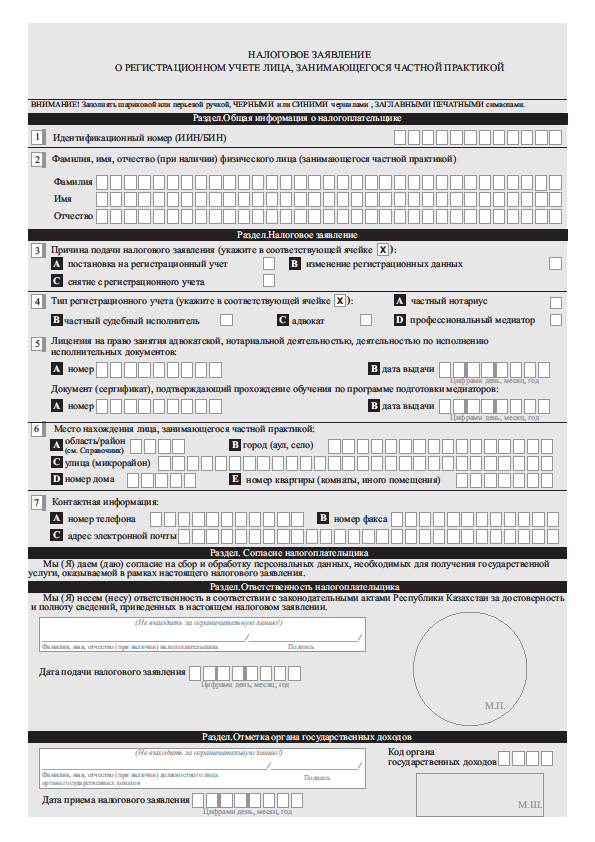 Приложение 4к Правилам оказания государственной услуги «Регистрационный учет лица, занимающегося частной практикой»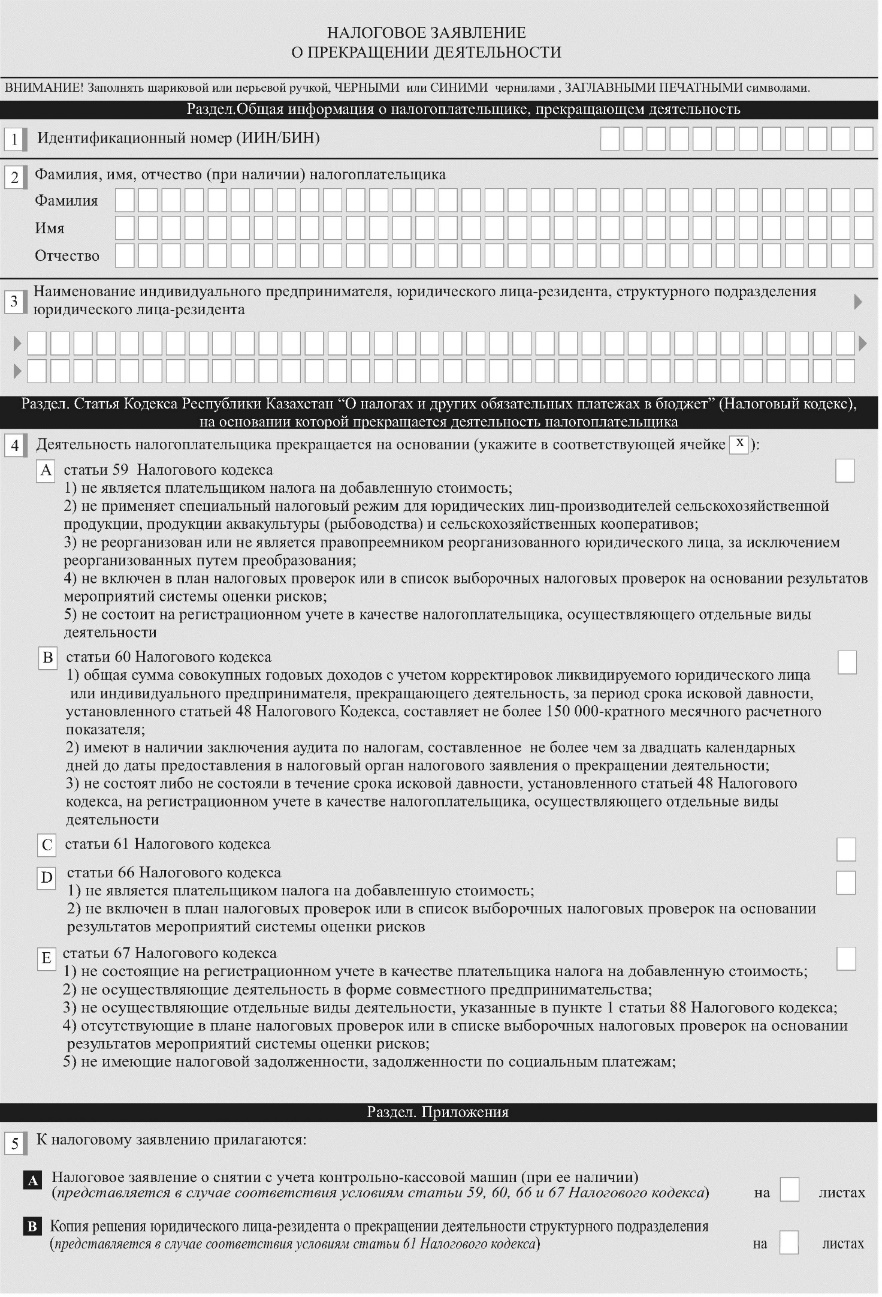 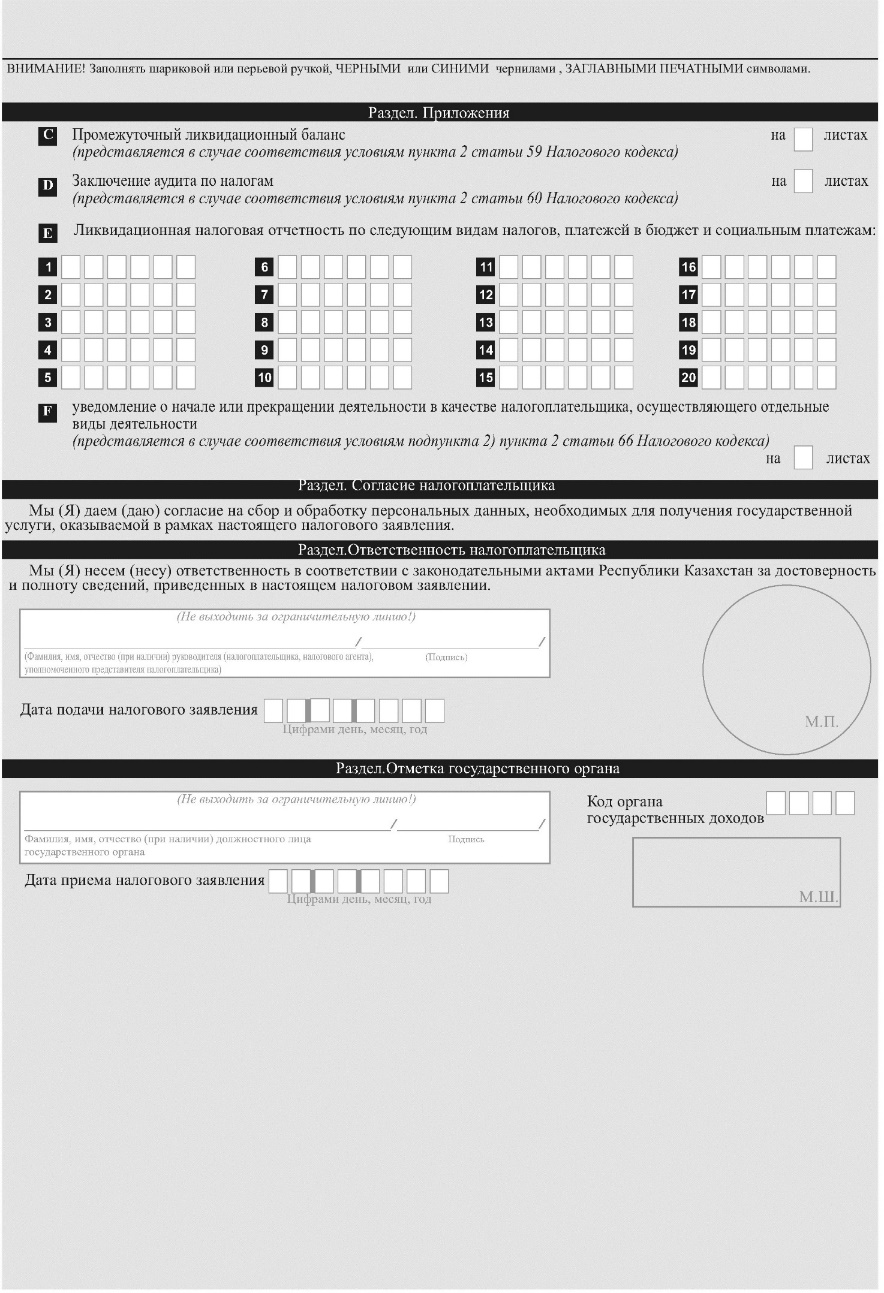 Қазақстан Республикасының Әділет министрлігі________ облысының/қаласының Әділет департаментіНормативтік құқықтық акті 14.07.2020Нормативтік құқықтық актілерді мемлекеттіктіркеудің тізіліміне № 20955 болып енгізілдіРезультаты согласованияМинистерство финансов РК - директор Департамента Мурат Бухарбаевич Адилханов, 07.07.2020 12:09:35, положительный результат проверки ЭЦПМинистерство юстиции РК - Исполнящий обязанности министра Наталья Виссарионовна Пан, 09.07.2020 18:31:13, положительный результат проверки ЭЦПРезультаты подписанияМинистерство финансов РК - исполняющий обязанности Министра финансов Б. Шолпанкулов, 10.07.2020 10:39:04, положительный результат проверки ЭЦППриложение 1к приказу исполняющий обязанности Министра финансовот 10 июля 2020 года№ 665Стандарт государственной услуги «Регистрационный учет лица, занимающегося частной практикой»Стандарт государственной услуги «Регистрационный учет лица, занимающегося частной практикой»Стандарт государственной услуги «Регистрационный учет лица, занимающегося частной практикой»1Наименование услугодателяТерриториальные органы Комитета государственных доходов Министерства финансов Республики Казахстан по районам, городам и районам в городах, на территории специальных экономических зон 2Способы предоставления государственной услуги1) через услугодателя – при снятии с регистрационного учета;2) через некоммерческое акционерное общество «Государственная корпорация «Правительство для граждан» (далее – Государственная корпорация) – при снятии с регистрационного учета;3) посредством веб-портала «электронного правительства» www.egov.kz (далее – портал) – при постановке на регистрационный учет в качестве лица, занимающегося частной практикой и изменения регистрационных данных.3Сроки оказания государственной услуги1) постановка услугополучателя – гражданина Республики Казахстан на регистрационный учет в качестве лица, занимающегося частной практикой – в течение 1 (одного) рабочего дня с даты подачи через портал налогового заявления.2) изменение сведений о месте нахождения лица, занимающегося частной практикой – в течение 1 (одного) рабочего дня, следующего за днем подачи через портал налогового заявления;3) информация о снятии лица, занимающегося частной практикой, с регистрационного учета размещается на интернет-ресурсе услугодателя www.kgd.kz в течение 3 (трех) рабочих дней со дня снятия услугополучателей с регистрационного учета.Лицо, занимающееся частной практикой, признаются снятыми с регистрационного учета со дня:составления заключения – при отсутствии нарушений по результатам камерального контроля и налоговой задолженности, задолженности по социальным платежам;исполнения уведомления об устранении нарушений, выявленных по результатам камерального контроля, – при наличии таких нарушений и отсутствии налоговой задолженности, задолженности по социальным платежам;погашения налоговой задолженности, задолженности по социальным платежам – при наличии налоговой задолженности и условии устранения нарушений, выявленных по результатам камерального контроля, в полном объеме;4) максимально допустимое время ожидания для сдачи пакета документов услугополучателем услугодателю в случае прекращения деятельности, касающейся частной практики –     20 (двадцать) минут, Государственной корпорации – 15 (пятнадцать) минут;5) максимально допустимое время обслуживания услугополучателя услугодателем – 20 (двадцать) минут, Государственной корпорацией – 15 (пятнадцать) минут.4Форма оказания государственной услугиЭлектронная (полностью автоматизированная) и (или) бумажная5Результат оказания государственной услуги1) постановка на регистрационный учет в качестве лица, занимающегося частной практикой;2) изменение регистрационных данных лица, занимающегося частной практикой;3) снятие с регистрационного учета в качестве лица, занимающегося частной практикой и размещение на интернет – ресурсе услугодателя www.kgd.gov.kz информации о снятии лица, занимающегося частной практикой с регистрационного учета – при снятии с регистрационного учета в качестве лица, занимающегося частной практикой;4) мотивированный ответ об отказе в оказании государственной услуги в случаях и по основаниям, указанным в пункте 9 настоящего приложения 1 к Правилам.Форма предоставления результата оказания государственной услуги: электронная и (или) бумажная.6Размер платы, взимаемой с услугополучателя при оказании государственной услуги, и способы ее взимания в случаях, предусмотренных законодательством Республики КазахстанГосударственная услуга предоставляется бесплатно7График работы 1) услугодателя – с понедельника по пятницу, с 9.00 до 18.30 часов с перерывом на обед с 13.00 до 14.30 часов, кроме выходных и праздничных дней согласно Трудовому кодексу Республики Казахстан от 23 ноября 2015 года                     (далее – Трудовой кодекс РК). Государственная услуга оказывается в порядке очереди, без предварительной записи и ускоренного обслуживания.2) Государственной корпорации – с понедельника по субботу, за исключением воскресенья, праздничных дней согласно Трудовому кодексу РК в соответствии с установленным графиком работы с 9.00 часов до 20.00 часов, без перерыва на обед.Прием осуществляется в порядке электронной очереди, по месту регистрации услугополучателя без ускоренного обслуживания, возможно бронирование электронной очереди посредством портала;3) портала – круглосуточно, за исключением технических перерывов в связи с проведением ремонтных работ (при обращении услугополучателя после окончания рабочего времени, в выходные и праздничные дни согласно Трудовому кодексу РК, прием заявления и выдача результата оказания государственной услуги осуществляется следующим рабочим днем).Адреса мест оказания государственной услуги размещены на интернет-ресурсе:1) услугодателя www.kgd.gov.kz;2) Государственной корпорации: www.gov4c.kz;3) портала www.egov.kz.8Перечень документов, необходимых для оказания государственной услугипри обращении услугополучателя либо его представителя, действующего на основании документа, выданного в соответствии с гражданским законодательством Республики Казахстан, в которой указываются соответствующие полномочия представителя:на портал:для постановки на регистрационный учет в качестве лица, занимающегося частной практикой и изменения регистрационных данных:налоговое заявление о регистрационном учете лица, занимающегося частной практикой в форме электронного документа, удостоверенного ЭЦП услугополучателя, согласно приложению 3 к настоящим Правилам;к услугодателю (в явочном порядке или по почте) или в Государственную корпорацию:для снятия с регистрационного учета по месту своего нахождения в качестве лица, занимающегося частной практикой в случае принятия решения о прекращении деятельности одновременно представляет:1) налоговое заявление о прекращении деятельности, согласно приложению 4 к настоящим Правилам;2) ликвидационную налоговую отчетность.9Основания для отказа в оказании государственной услуги, установленные законами Республики Казахстан1) данные документа, удостоверяющего личность, указанные в налоговом заявлении, не соответствуют сведениям, содержащимся в национальных реестрах идентификационных номеров;2) данные лицензии на право осуществления нотариальной деятельности, деятельности по исполнению исполнительных документов, адвокатской деятельности, указанные в налоговом заявлении, не соответствуют сведениям, содержащимся в государственном электронном реестре лицензий;3) место нахождения, указанное в налоговом заявлении, отсутствует в информационной системе «Адресный регистр».10Иные требования с учетом особенностей оказаниягосударственной услуги, в том числе оказываемой в электроннойформе и через Государственную корпорациюУслугополучателям, имеющим в установленном Кодексом Республики Казахстан от 18 сентября 2009 года «О здоровье народа и системе здравоохранения» полную или частичную утрату способности или возможности осуществлять самообслуживание, самостоятельно передвигаться, ориентироваться, прием документов для оказания государственной услуги производится работником Государственной корпорации с выездом по месту жительства посредством обращения через Единый контакт-центр 1414, 8 800 080 777 (при оказании услуги через Государственную корпорацию).Услугополучатель имеет возможность получения государственной услуги в электронной форме через портал и через интернет-ресурс услугодателя www.kgd.gov.kz в «Кабинете налогоплательщика» при условии наличия ЭЦП.Услугополучатель имеет возможность получения информации о статусе оказания государственной услуги в режиме удаленного доступа посредством «личного кабинета» на портале, Единого контакт-центра.